МУНИЦИПАЛЬНОЕ БЮДЖЕТНОЕ ОБЩЕОБРАЗОВАТЕЛЬНОЕ УЧРЕЖДЕНИЕ«СРЕДНЯЯ ОБЩЕОБРАЗОВАТЕЛЬНАЯ ШКОЛА №12»СПРАВКАБиблиотечное мероприятие за ноябрь 2020г.30 ноября в честь 140 летию со дня рождения А. Блока  в МБОУ «СОШ №12» состоялся литературный вечер «Сотри случайные черты, и ты увидишь – мир прекрасен», который провели сотрудники библиотеки, совместно с учителем русского языка и литературы Гаджиибрагимовой Д.Г..В классе была организована выставка произведений А. Блока  и  книг о поэте. На доске разместились иллюстрация – портрет А. Блока.Мероприятие началось под звуки  «К  Элоизе» Бетховена.  Под эту музыку  библиотекари Яхъяева У. У. и  Гамидова  К.М. начали свое повествование о жизни и творчестве поэта: «Мы сегодня попытаемся перенестись в Петербург времен Блока, прикоснуться к тому, что создавало творческий мир поэта, его личность…»Выступающие ребята познакомили присутствующих с семьей А. Блока.  Были показаны слайды с изображением членов семьи поэта, усадьбы Шахматово, которой было посвящено стихотворение «Огромный тополь серебристый», прозвучавшее на вечере. Ребята узнали, насколько литературно одарены были женщины в семье Блока. Узнали учащиеся и о первой любви поэта, необычной – К. М. Садовская была старше Александра на 20 с лишним лет, но именно стихи, посвященные ей, Блок считал своими первыми настоящими стихами:Синеокая, Бог тебя создал такой,Гений первой любви надо мною…Ночь на землю сошла. Мы с тобою одни.Тихо плещется озеро, полное сна…..Прозвучали стихи, посвященные Прекрасной даме, жене А. Блока, Л. Д. Менделеевой – «Предчувствую тебя», «Незнакомка». Услышали ребята и голос Блока, почувствовали его манеру исполнения;  6 валиков с голосом Блока, записанные в 1920 году в институте живого голоса в Петербурге, дошли до наших дней. Закончился поэтический вечер романсом «Гори – гори, моя звезда» .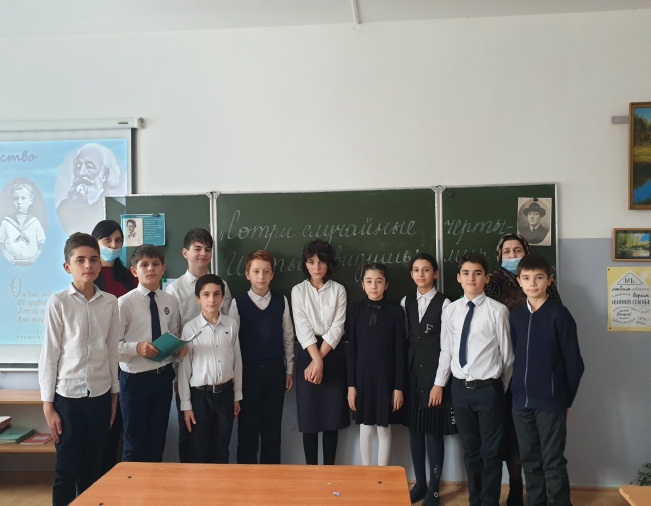 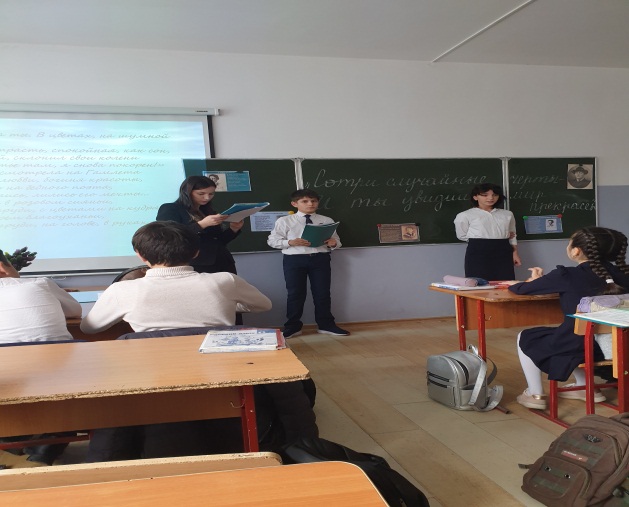 Зав. библиотекой                                                 Яхьяева У.У.